Zadania do wykonania 09.04.2020 r. – czwartekTemat: Wielkanocne potrawy.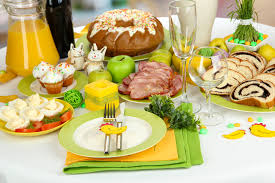 1.Na święta przygotowujemy różne potrawy. Prezentacja ilustracji świątecznych ciast.
BABKA WIELKANOCNA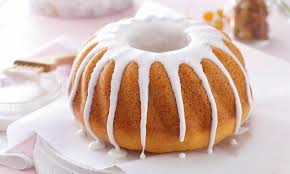 MAZUREK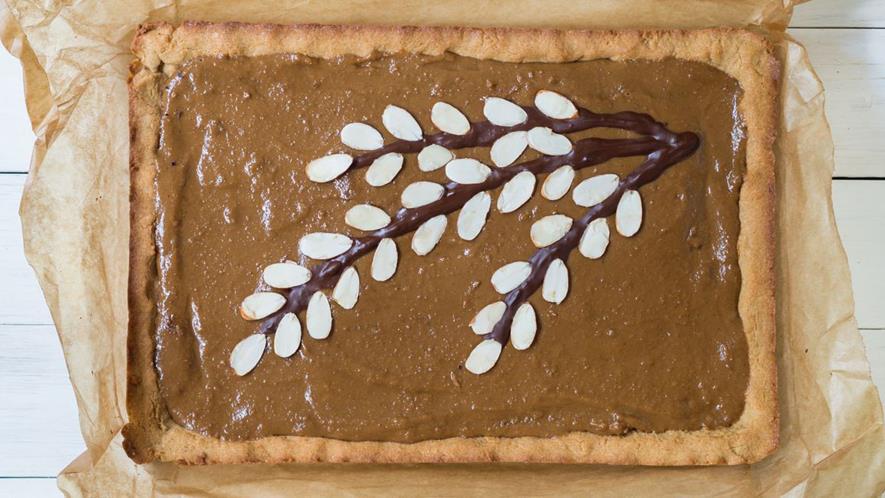 2.Słuchanie wiersza czytanego przez nauczyciela pt. „Wielkanocny stół.” Ewy SkarżyńskiejPosłuchajcie wiersza o pięknym Wielkanocnym stole:
Nasz stół wielkanocny 
haftowany w kwiaty. 
W borówkowej zieleni 
listeczków skrzydlatych 
lukrowana baba 
rozpycha się na nim, 
a przy babie - 
mazurek w owoce przybrany. 

Palmy pachną jak łąka 
w samym środku lata. 
Siada mama przy stole, 
A przy mamie tata. 
I my. 

Wiosna na nas 
zza firanek zerka, 
a pstrokate pisanki 
chcą tańczyć oberka. 

Wpuśćmy wiosnę, 
Niech słońcem 
zabłyśnie nad stołem 
w wielkanocne świętowanie 
jak wiosna wesołe! 

Co znajdowało się na stole? (wypowiedzi dzieci)3. Zabawa ruchowa „Pieczemy ciasto” 
Dzieci siedzą w kole i naśladują pieczenie ciasta. Wsypują mąkę do miski, mieszając obiema rękoma. Następnie wrzucają jajka- jedna ręka bierze jajko a druga skorupki wyrzuca za siebie. Aby ciasto się upiekło musimy je dobrze ugnieść, dlatego naśladujemy gniecenie ciasta wykonując ruchy naprzemienne – raz jedna ręka, raz druga.4. Wspólne ustalenie: Co włożymy do koszyczka i co znajdzie się potem na wielkanocnym stole?
Zagadki:  
Oby dzięki ludzkiej pracy
I opiece nieba
Nigdy na twym stole 
Nie zabrakło ............ (chleba)

Azorek radośnie
Przy koszyczku hasa,
Lecz nic z tego nie będzie.
- Nie dla psa .................... (kiełbasa)

W cebulowych łupinkach
Lub w farbkach kąpane,
W prześliczne desenie
Ręcznie malowane. (jajka)

Może być z cukru,
Z gipsu lub z ciasta,
Lecz najważniejszy jest
I basta!!! (baranek)

Sypka jak piasek,
Jak śnieżek biała,
Smaku dodaje
Już szczypta mała. (sól)

Skromne listeczki
Ciemnozielone,
Ale bez niego – 
Co to za święcone? (bukszpan)5. Wydrukuj szablon zajączka i pokoloruj go. Następnie przygotuj klej i nożyczki. Wytnij bardzo starannie szablon zajączka i naklej na kolorową kartkę z bloku technicznego. Jeśli chcesz możesz przykleić plastikowe oczy i ogon z puchatego pompona. Aby go zrobić potrzebne będą: klej, nożyczki, blok techniczny, kredki, plastikowe oczy, pompony.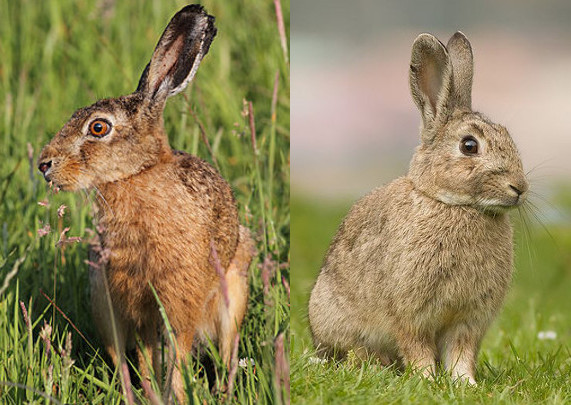 POWODZENIA TYGRYSKI !Szablon zająca do wydruku.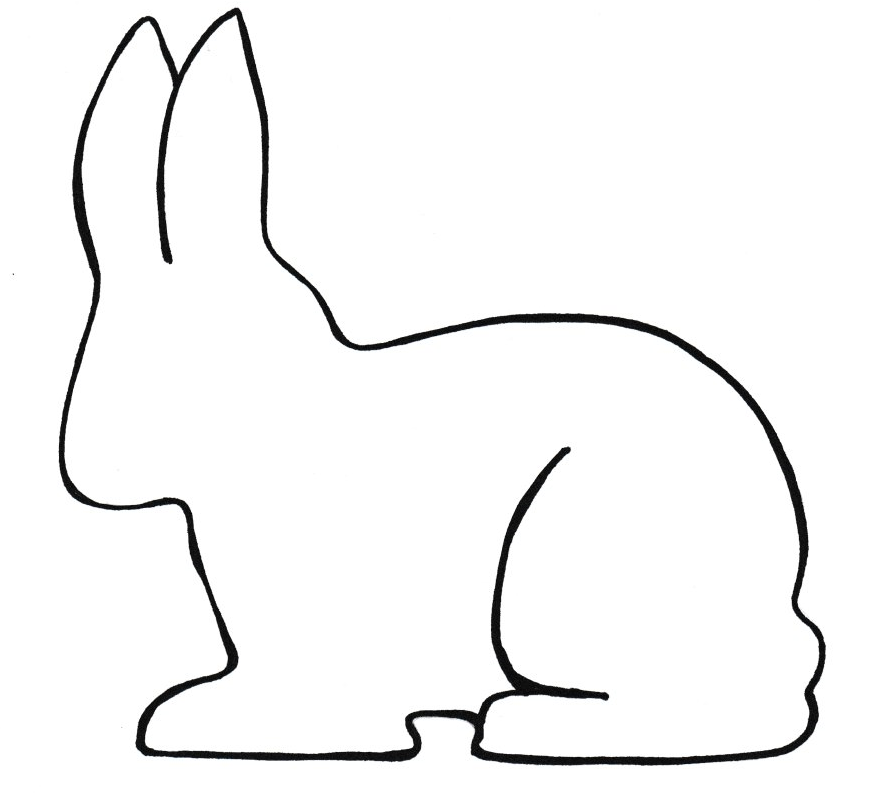 